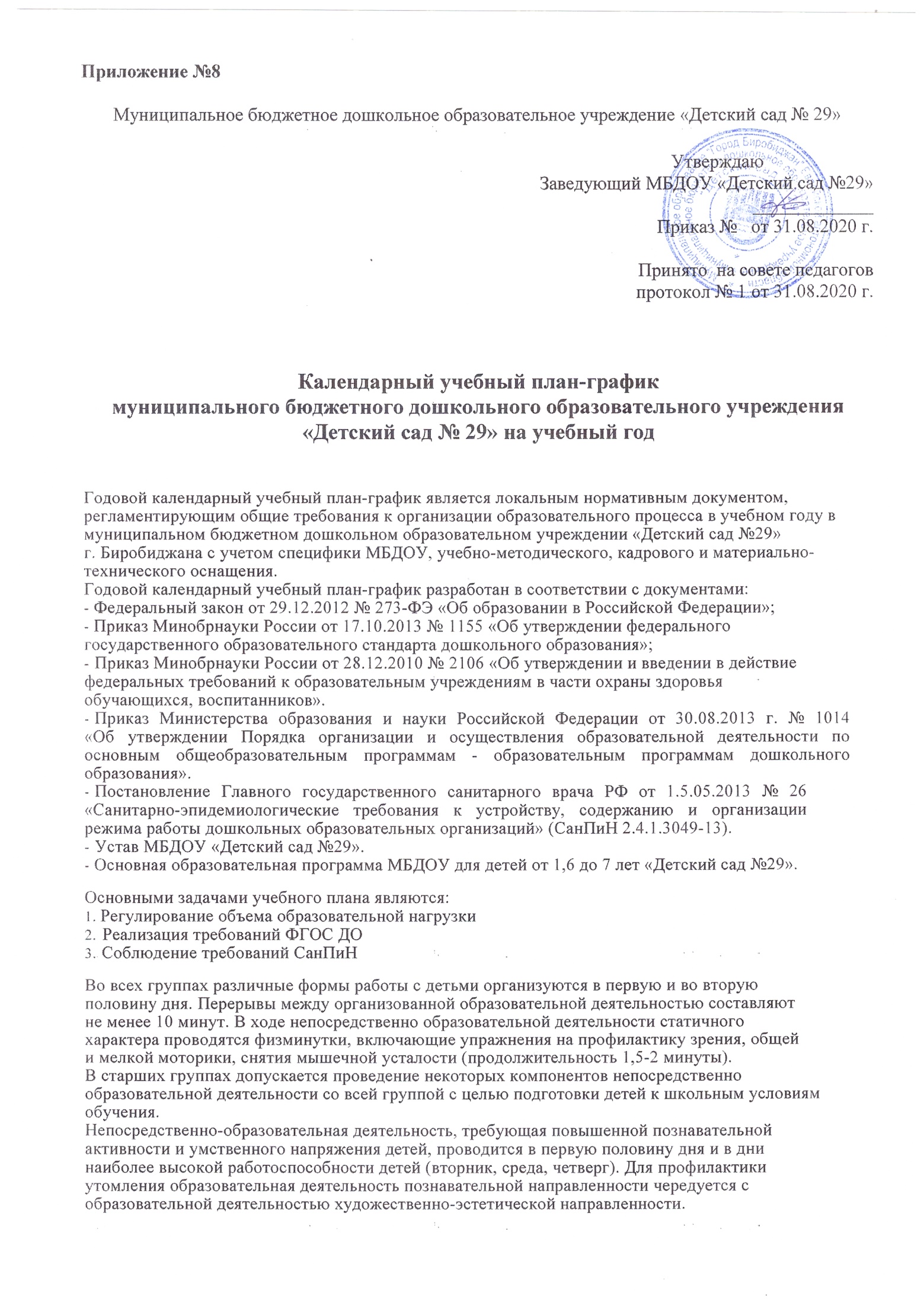 Базисный учебный план состоит из инвариантной и вариативной части.      При построении воспитательно-образовательного процесса учитывается принцип интеграции образовательных областей (направлений развития) в соответствии с возрастными возможностями и особенностями воспитанников, спецификой образовательных областей.Реализация образовательных областей
Содержание образовательной программы детского сада включает совокупность образовательных областей, обеспечивающих разностороннее развитие детей с учетом их возрастных и индивидуальных особенностей, по основным направлениям развития: физическому, социально-коммуникативному, познавательному, речевому и художественно-эстетическому.1.«Познавательное развитие» Направление реализации образовательной области:-Приобщение к социокультурным ценностям-Развитие познавательно-исследовательской деятельности.-Ознакомление с миром природы.-Познавательно-исследовательская деятельность (ПИД).-Формирование элементарных математических представлений.Виды непосредственно организованной образовательной деятельности:-Ознакомление с окружающим  социальным миром-Ознакомление с миром природы-Формирование элементарных математических представлений  (ФЭМП).2. «Речевое развитие»Направление реализации образовательной области:-Развитие речи-Чтение художественной литературыВиды непосредственно организованной образовательной деятельности:-Развитие речи  -Подготовка к обучению грамоте.-Чтение художественной литературы.	 -3. «Социально-коммуникативное развитие» Направление реализации образовательной области:-Социализация, развитие общения, нравственное воспитание.  Ребенок в семье и сообществе.-Самообслуживание, самостоятельность, трудовое воспитание.-Формирование основ безопасности. Виды непосредственно организованной образовательной деятельности:-Основы безопасности жизнедеятельности (ОБЖ)Специальных занятий не планируется. Реализуется в системе через интеграцию образовательных областей в соответствии с календарно-перспективным планом образовательной деятельности на учебный год.4. «Художественно-эстетическое развитие»Направление реализации образовательной области:-Музыкальная деятельность-Приобщение к искусству.-Изобразительная деятельность.-Конструктивно-модельная деятельность.-Театральное развитие.	Виды непосредственно организованной образовательной деятельности:-Музыкальная деятельность.-Рисование.-Лепка.-Аппликация, ручной труд.-Конструирование.5. «Физическое развитие»:Направление реализации образовательной области:-Физическая культура (ранний возраст – Развитие движений).-ЗдоровьеВиды непосредственно организованной образовательной деятельности:-Физическая культура (Физкультура)-Развитие движений (ранний возраст) Для детей раннего возраста от 1,6 до 3 лет  занятия по физическому развитию основной образовательной программы осуществляют по подгруппам 2  раза в неделю в групповом помещении или в физкультурном зале.  Образовательная деятельность осуществляется в первую и во вторую половину дня (по 8 - 10 минут).  В теплый период года  образовательная деятельность осуществляется на игровой площадке во время прогулки.Для детей в возрасте от 3 до 7 лет занятия по физическому развитию основной образовательной программы организуются не менее 3 раз в неделю (для детей от 3-5 лет занятие по физическому развитию на воздухе проводится в совместной двигательной деятельности с учетом времени года, психофизиологических особенностей детей и режима работы дошкольного образовательного учреждения). Для детей 5 - 7 лет один раз в неделю круглогодично организовываются занятия по физическому развитию детей на открытом воздухе. Их проводят только при соответствующих погодных условиях, при отсутствии у детей медицинских противопоказаний и наличии у детей спортивной одежды, соответствующей погодным условиям.В теплое время года при благоприятных метеорологических условиях непосредственно образовательная деятельность по физическому развитию  организовывается на открытом воздухе. В МБДОУ «Детский сад №29» функционируют три логопедические группы. Цель их работы: оказание помощи детям среднего и старшего дошкольного возраста, имеющих нарушения устной речи. Основной формой организации коррекционной работы логопедических групп являются подгрупповая и индивидуальная образовательная деятельность, которую проводят учителя-логопеды. Данный подход представлен системой работы отраженной в рабочих программах учителей-логопедов составленных на основе специальных коррекционных программ: «Программа логопедической работы по преодолению общего недоразвития речи у детей» Филичева Т.Б., Чиркина Г.В., Туманова Т.В., «Коррекционное обучение и воспитание детей пятилетнего возраста с общим недоразвитием речи»; «Подготовка к школе детей с общим недоразвитием речи» Филичева Т.Б.; Чиркина Т.В., а так же с учетом методических рекомендаций ведущих специалистов в области логопедии: Нищевой Н.В., Коноваленко В.В., Коноваленко С.В., Смирновой Л.Н., Тихоновой И.А., Ткаченко Т.Д., регламентирующих содержание и организацию коррекционного воздействия при ОНР (I,II,III), фонетико-фонематическом недоразвитии (ФФНР) в разных возрастных группах детского сада с 4 до 7 лет. Образовательная деятельность проводится со всей группой. По подгруппам и индивидуально не менее 2-4 раз в неделю, их периодичность определяется тяжестью нарушений речевого 	развития детей. Длительность составляет от 10-15 минут до 30 минут. Подгрупповая и индивидуальная образовательная
деятельность проводится с учетом режима работы МБДОУ.Система педагогической диагностики достижения детьми планируемых результатов освоения образовательной программы дошкольного образования Система педагогической диагностики  проводится без отрыва от образовательного процесса ДОУ, осуществляется в соответствии с ФГОС дошкольного образования и обеспечивает комплексный подход к оценке индивидуальных достижений детей, позволяет осуществлять оценку динамики их достижений в соответствии с реализуемой образовательной программой дошкольного образованияВариативная часть включает в себя: региональный компонент МБДОУ-«Краеведческое образование», реализуется  в системе через интеграцию образовательных областей в соответствии с календарно-перспективным планом образовательной деятельности на учебный год и осуществляется в течение всего времени пребывания ребенка в ДОУ;приоритетное направление  МБДОУ - «Художественно-изобразительное развитие», реализуется через кружковую деятельность.  Старший дошкольный возраст (5-6 лет) – может  проводиться  два  кружковых занятий в неделю во второй половине дня длительностью 25 минут. Старший дошкольный возраст (6-7лет) – может проводиться два кружковых занятий в неделю во второй половине дня длительностью 30 минут.Дополнительное образование воспитанниковГодовой план-графикРегламентирование образовательного процессаФактическая учебная нагрузка для детей разных возрастных групп общеразвивающей направленности.Организация  системы культурных досуговФактическая учебная нагрузка для детей разных возрастных групп  компенсирующей направленности (с нарушением речи)  на 2020-2021г.Объект педагогической диагностики Формы и методы педагогической диагностикиПериодичность проведения педагогической диагностикиДлительность проведения педагогической диагностикиСроки проведения педагогической диагностикиИндивидуальные достижения детей в контексте образовательных областей: «Социально-коммуникативное развитие», «Познавательное развитие», «Речевое развитие», «Художественно-эстетическое развитие», «Физическое развитие».-Наблюдение-Беседы -Анализ продуктов детской деятельности -Анкетирование родителей2 раза в год2 недели1 неделя сентября; Последняя неделя мая.ПриоритетноенаправлениеразвитияПриоритетноенаправлениеразвитияНазвание кружка, вид  деятельностиКоличество детейВозраст детейМесто проведенияРежим работыс детьмиРуководительРуководитель«Художественно-эстетическоеразвитие ребенка»«Художественно-эстетическоеразвитие ребенка»«Фантазеры»«Нетрадиционные техники по изобразительной деятельности»355-7Художественная студияПонедельник15.30. – 16.40.Вторник  -15.30– 16.40. Среда-15.30. - 16.40 Четверг –15.30. - 16.40Педагог дополнительного  образования Дорошкова Янина ВладимировнаПедагог дополнительного  образования Дорошкова Янина ВладимировнаПродолжительность учебного года  с 01.09. по 31.05.Продолжительность образовательного процесса  36 недельРежим работы5 дней в неделю:17 групп -12 часов (с 07.00 – 19.00)Выходные17 групп: суббота, воскресенье, праздничные    дни, установленные законодательством    Российской ФедерацииНачальный адаптационный период для вновь поступивших воспитанников   С 01.09. – 30.09.   1 неделя - «Мы знакомимся».   2 неделя - «Мы привыкаем».  3 неделя - «Мы осваиваемся».  4 неделя – «Детский сад – наш  второй дом».Зимние творческие каникулыПоследняя неделя декабря.Это специфическая организация жизнедеятельности детей, способствующая снятию накопившегося утомления с целью профилактики длительного психоэмоционального напряжения. Технологически режим «каникулы» представляет собой набор сценариев интересной для детей деятельности. Например: «Путешествие по сказкам», «Неделя озорника», «Неделя театра», «Неделя здоровья», Мастерская Деда Мороза и др. Проводятся музыкальные, физкультурные развлечения, тематическая прогулка.  В каникулы увеличивается время прогулки, свободной деятельности детей, в меню включаются необычные блюда и т.п. Детям обеспечивается свободный выбор деятельности, а главная задача взрослых – помочь им реализовать свои замыслы.Январские каникулыС 01.01. – 10.01.Выпуск детей подготовительных к школе групп.31 мая Летний оздоровительный период (творческие каникулы)С 1 июня 2019 г. по 31 августа 2019 г. Образовательная деятельность с детьми осуществляется в формах согласно действующим санитарно-эпидемиологическим требованиям СанПиН 2.4.1.3049-13. В летний период, проводятся мероприятия оздоровительного, закаливающего, развлекательного характера, направленные на отдых и развитие творческих способностей воспитанников.Вторая группа раннего возраста  1,6-2 летПервая младшая группа  с 2-3 летВторая младшая группа 3-4 летСредняягруппа 4-5 летСтаршая группа  5-6 летПодготови тельная к школе группа    6-7 летМаксимальное количество НОД в течение недели (включая реализацию дополнительных образовательных программ)101010101520Продолжительность НОД8-10 минут10 минут15 минут20 минут20-25 минут30 минутМаксимально допустимый объем образовательной нагрузки в первой половине дня8-10 минут10 минут30 минут(2 х 15)40 минут(2 х 20)45 минут (1 х 20) ( 1 х 25) 90 минут (3х30)Максимально допустимый объем образовательной нагрузки в первой половине дня в неделю50 минут150 минут200 минут225минут450 минут1,5 часаМаксимально допустимый объем образовательной нагрузки во второй половине дня8-10 минут10 минут --25 минут (1 х 25)30 минут (1 х 30)Максимально допустимый объем образовательной нагрузки во второй половине дня в неделю50 минут-200 минут125 минут150 минутПерерыв между НОД10 минут10 минут10 минут10 минут10 минут10 минутОбъем недельной нагрузки по образовательной деятельности, включая реализацию дополнительных образовательных программ.1 ч 20 (40) мин100 минут1 час 40 минут150 минут 2 ч. 30 минут200 минут 3 часа 20 минут350 минут 5 ч. 50 минут600 минут 10 ч.1.Базовая (инвариантная) часть программы - федеральный компонент (обязательная 60%)Базовая (инвариантная) часть программы - федеральный компонент (обязательная 60%)Возрастные группы.Количество образовательной деятельности в неделюВозрастные группы.Количество образовательной деятельности в неделюВозрастные группы.Количество образовательной деятельности в неделюВозрастные группы.Количество образовательной деятельности в неделюВозрастные группы.Количество образовательной деятельности в неделюВозрастные группы.Количество образовательной деятельности в неделюВозрастные группы.Количество образовательной деятельности в неделюВозрастные группы.Количество образовательной деятельности в неделюВозрастные группы.Количество образовательной деятельности в неделюВозрастные группы.Количество образовательной деятельности в неделю1.Базовая (инвариантная) часть программы - федеральный компонент (обязательная 60%)Базовая (инвариантная) часть программы - федеральный компонент (обязательная 60%)Первая младшаяПервая младшаяВторая младшаяВторая младшаяСредняяСредняяСтаршаяСтаршаяПодготовительная к школеПодготовительная к школеНаправления реализации образовательных областейВиды непосредственно организованной образовательной деятельностиПервая младшаяПервая младшаяВторая младшаяВторая младшаяСредняяСредняяСтаршаяСтаршаяПодготовительная к школеПодготовительная к школеНаправления реализации образовательных областейВиды непосредственно организованной образовательной деятельностиВ неделюДлительностьМин.В неделюДлительностьМин.В неделюДлительностьМин.В неделюДлительностьМин.В неделюДлительностьМин.1.1Образовательная область «Познавательное развитие»Образовательная область «Познавательное развитие»Образовательная область «Познавательное развитие»Образовательная область «Познавательное развитие»Образовательная область «Познавательное развитие»Образовательная область «Познавательное развитие»Образовательная область «Познавательное развитие»Образовательная область «Познавательное развитие»Образовательная область «Познавательное развитие»Образовательная область «Познавательное развитие»Образовательная область «Познавательное развитие»Образовательная область «Познавательное развитие»«Приобщение к социокуль-турным ценностям» Ознакомление с окружающим  социальным миром.0,5 5мин0,57,5 мин0,510мин125мин130«Ознакомление с миром природы» «Развитие познавательно-исследовательской деятельности»Ознакомление с миром природы. 0,55мин0,57,5 мин0,510мин125мин130«Формирование элементарных математических представлений(ФЭМП)«Формирование элементарных математических представлений»  (ФЭМП)--115 мин120мин125мин130«Формирование элементарных математических представлений(ФЭМП)Сенсорное развитие110мин115 мин120мин125мин1301.2Образовательная область «Речевое  развитие»Образовательная область «Речевое  развитие»Образовательная область «Речевое  развитие»Образовательная область «Речевое  развитие»Образовательная область «Речевое  развитие»Образовательная область «Речевое  развитие»Образовательная область «Речевое  развитие»Образовательная область «Речевое  развитие»Образовательная область «Речевое  развитие»Образовательная область «Речевое  развитие»Образовательная область «Речевое  развитие»Образовательная область «Речевое  развитие»«Развитие речи»Развитие речи  110 мин0,57,5 мин0,510 мин125      мин130 мин«Развитие речи»Развитие речи и подготовка к обучению грамоте--------130 мин «Чтение художественной литературы»Чтение художественной литературы110 мин0,57,5 мин0,510мин125 мин130 мин1.3Образовательная область «Художественно-эстетическое развитие»Образовательная область «Художественно-эстетическое развитие»Образовательная область «Художественно-эстетическое развитие»Образовательная область «Художественно-эстетическое развитие»Образовательная область «Художественно-эстетическое развитие»Образовательная область «Художественно-эстетическое развитие»Образовательная область «Художественно-эстетическое развитие»Образовательная область «Художественно-эстетическое развитие»Образовательная область «Художественно-эстетическое развитие»Образовательная область «Художественно-эстетическое развитие»Образовательная область «Художественно-эстетическое развитие»Образовательная область «Художественно-эстетическое развитие»«Музыкальная деятельность»Музыкальная деятельность220 мин230 мин240мин250мин260мин«Приобщение к искусству.Изобразитель ная деятельность»Рисование110 мин115 мин120мин125 мин130 мин«Приобщение к искусству.Изобразитель ная деятельность»Лепка0,55 мин115 мин120мин125 мин 130 мин«Приобщение к искусству.Изобразитель ная деятельность»Аппликация, Ручной труд--0,57,5 мин0,510мин0,512,5 мин130 мин«Конструктивно-модельная деятельность»Конструирование0,55 мин0,57,5 мин0,510мин0,512,5мин130 мин«Театральное развитие»Реализуется  в системе через интеграцию образовательных областей в соответствии с календарно-перспек тивным планом образовательной деятельности на учебный год.«Театральное развитие»Реализуется  в системе через интеграцию образовательных областей в соответствии с календарно-перспек тивным планом образовательной деятельности на учебный год.----------1.4Образовательная область «Физическое развитие»Образовательная область «Физическое развитие»Образовательная область «Физическое развитие»Образовательная область «Физическое развитие»Образовательная область «Физическое развитие»Образовательная область «Физическое развитие»Образовательная область «Физическое развитие»Образовательная область «Физическое развитие»Образовательная область «Физическое развитие»Образовательная область «Физическое развитие»Образовательная область «Физическое развитие»Образовательная область «Физическое развитие»«Здоровье»----------«Физическая культура»Физическая культура (Физкультура)220 мин230 мин240мин375 мин390мин1.5Образовательная область «Социально-коммуникативное развитие» в рамках реализации данной образовательной области специальных занятий не планируется. Реализуется в системе через интеграцию образовательных областей в соответствии с календарно-перспективным планом образовательной деятельности на учебный год.Образовательная область «Социально-коммуникативное развитие» в рамках реализации данной образовательной области специальных занятий не планируется. Реализуется в системе через интеграцию образовательных областей в соответствии с календарно-перспективным планом образовательной деятельности на учебный год.Образовательная область «Социально-коммуникативное развитие» в рамках реализации данной образовательной области специальных занятий не планируется. Реализуется в системе через интеграцию образовательных областей в соответствии с календарно-перспективным планом образовательной деятельности на учебный год.Образовательная область «Социально-коммуникативное развитие» в рамках реализации данной образовательной области специальных занятий не планируется. Реализуется в системе через интеграцию образовательных областей в соответствии с календарно-перспективным планом образовательной деятельности на учебный год.Образовательная область «Социально-коммуникативное развитие» в рамках реализации данной образовательной области специальных занятий не планируется. Реализуется в системе через интеграцию образовательных областей в соответствии с календарно-перспективным планом образовательной деятельности на учебный год.Образовательная область «Социально-коммуникативное развитие» в рамках реализации данной образовательной области специальных занятий не планируется. Реализуется в системе через интеграцию образовательных областей в соответствии с календарно-перспективным планом образовательной деятельности на учебный год.Образовательная область «Социально-коммуникативное развитие» в рамках реализации данной образовательной области специальных занятий не планируется. Реализуется в системе через интеграцию образовательных областей в соответствии с календарно-перспективным планом образовательной деятельности на учебный год.Образовательная область «Социально-коммуникативное развитие» в рамках реализации данной образовательной области специальных занятий не планируется. Реализуется в системе через интеграцию образовательных областей в соответствии с календарно-перспективным планом образовательной деятельности на учебный год.Образовательная область «Социально-коммуникативное развитие» в рамках реализации данной образовательной области специальных занятий не планируется. Реализуется в системе через интеграцию образовательных областей в соответствии с календарно-перспективным планом образовательной деятельности на учебный год.Образовательная область «Социально-коммуникативное развитие» в рамках реализации данной образовательной области специальных занятий не планируется. Реализуется в системе через интеграцию образовательных областей в соответствии с календарно-перспективным планом образовательной деятельности на учебный год.Образовательная область «Социально-коммуникативное развитие» в рамках реализации данной образовательной области специальных занятий не планируется. Реализуется в системе через интеграцию образовательных областей в соответствии с календарно-перспективным планом образовательной деятельности на учебный год.Образовательная область «Социально-коммуникативное развитие» в рамках реализации данной образовательной области специальных занятий не планируется. Реализуется в системе через интеграцию образовательных областей в соответствии с календарно-перспективным планом образовательной деятельности на учебный год.«Социализация, развитие общения, нравственное воспитание.  Ребенок в семье и сообществе»«Социализация, развитие общения, нравственное воспитание.  Ребенок в семье и сообществе»----------«Самообслуживание, самостоятельность, трудовое воспитание»«Самообслуживание, самостоятельность, трудовое воспитание»----------«Формирование основ безопасности»Основы безопасности жизнедеятельности (ОБЖ)----------ВСЕГО(в неделю; количество часов)ВСЕГО(в неделю; количество часов)101ч 40 мин102 ч 30 мин103ч. 20 мин135 ч. 40 мин157 ч 30 мин2.Вариативная часть  программы   (формируемая МБДОУ 40%)Вариативная часть  программы   (формируемая МБДОУ 40%)Вариативная часть  программы   (формируемая МБДОУ 40%)Вариативная часть  программы   (формируемая МБДОУ 40%)Вариативная часть  программы   (формируемая МБДОУ 40%)Вариативная часть  программы   (формируемая МБДОУ 40%)Вариативная часть  программы   (формируемая МБДОУ 40%)Вариативная часть  программы   (формируемая МБДОУ 40%)Вариативная часть  программы   (формируемая МБДОУ 40%)Вариативная часть  программы   (формируемая МБДОУ 40%)Вариативная часть  программы   (формируемая МБДОУ 40%)Вариативная часть  программы   (формируемая МБДОУ 40%)2.1Региональный компонент  -«Краеведческое образование», реализуется  в системе через интеграцию образовательных областей в соответствии с календарно-перспективным планом образовательной деятельности на учебный год.Региональный компонент  -«Краеведческое образование», реализуется  в системе через интеграцию образовательных областей в соответствии с календарно-перспективным планом образовательной деятельности на учебный год.----------2.2Приоритетное направление  МБДОУ - «Художественно-изобразительное развитие», реализуется через кружковую деятельность Приоритетное направление  МБДОУ - «Художественно-изобразительное развитие», реализуется через кружковую деятельность ------250 мин260 минВСЕГО  (в неделю/количество часов)ВСЕГО  (в неделю/количество часов)101ч 40 мин102 ч 30 мин103 ч. 20 мин.156 ч. 30 мин178 ч. 30ВСЕГО  (в месяц)ВСЕГО  (в месяц)4040406072ВСЕГО  (в год)ВСЕГО  (в год)330330330540864            Недели                                       Группы      1неделямесяца      2неделямесяца      3неделямесяца      4неделямесяцаДень развлечения        Подготовит. № 11ГрупповойРечевойФизкультурныйМузыкальныйЧетвергПодготовит.  № 5ГрупповойРечевойФизкультурныйМузыкальныйПятницаСтаршая № 12ГрупповойРечевойМузыкальныйФизкультурныйЧетвергСредняя № 7ГрупповойРечевойМузыкальныйФизкультурныйПятницаСредняя № 9ФизкультурныйМузыкальный.РечевойГрупповойЧетвергСредняя № 10ФизкультурныйМузыкальныйРечевойГрупповойЧетверг2 младшая  № 6МузыкальныйФизкультурныйРечевойГрупповойПятница2 младшая  № 8МузыкальныйФизкультурныйРечевойГрупповойЧетверг2 младшая  № 13 МузыкальныйФизкультурныйРечевойГрупповойПятница1 младшая  № 2Музыкальный.ФизкультурныйРечевойГрупповойПятница1 младшая  № 3МузыкальныйФизкультурныйРечевойГрупповой Четверг1 младшая  № 4Музыкальный.ГрупповойФизкультурныйГрупповойПятница2 гр. раннего возр.  № 1Музыкальный.ГрупповойФизкультурныйГрупповойЧетверг1.Базовая часть (инвариантная) федеральный компонент (обязательная 60%)Базовая часть (инвариантная) федеральный компонент (обязательная 60%)Возрастные группы. Количество образовательной деятельности в неделюВозрастные группы. Количество образовательной деятельности в неделюВозрастные группы. Количество образовательной деятельности в неделюВозрастные группы. Количество образовательной деятельности в неделюВозрастные группы. Количество образовательной деятельности в неделюВозрастные группы. Количество образовательной деятельности в неделюВозрастные группы. Количество образовательной деятельности в неделюНаправления реализации образовательных областейВиды непосредственно организованной образовательной деятельностиСредняя №11Средняя №11Старшая №10Старшая №10Старшая №12Старшая №12Старшая №12Направления реализации образовательных областейВиды непосредственно организованной образовательной деятельностиВ неделюДлительностьМин.В неделюДлительностьМин.В неделю В неделю ДлительностьМин.1.1.Образовательная область «Познавательное развитие»Образовательная область «Познавательное развитие»Образовательная область «Познавательное развитие»Образовательная область «Познавательное развитие»Образовательная область «Познавательное развитие»Образовательная область «Познавательное развитие»Образовательная область «Познавательное развитие»Образовательная область «Познавательное развитие»Образовательная область «Познавательное развитие» «Приобщение к социокультурным ценностям»Ознакомление с окружающим  социальным миром0,5100,512,50,50,512,5«Развитие познавательно-исследовательской деятельности. Ознакомление с миром природы»Познавательно-исследовательская деятельность (ПИД). Ознакомление с миром природы0,5100,512,50,50,512,5«Формирование элементарных математических представлений» Формирование элементарных математических представлений (ФЭМП)12012511251.2Образовательная область «Речевое  развитие»Образовательная область «Речевое  развитие»Образовательная область «Речевое  развитие»Образовательная область «Речевое  развитие»Образовательная область «Речевое  развитие»Образовательная область «Речевое  развитие»Образовательная область «Речевое  развитие»Образовательная область «Речевое  развитие»Образовательная область «Речевое  развитие»«Развитие речи»Развитие речи  0,5101251125«Чтение художественной литературы»Чтение художественной литературы0,5101251125Логопедия 2604100441001.3Образовательная область «Художественно-эстетическое развитие»Образовательная область «Художественно-эстетическое развитие»Образовательная область «Художественно-эстетическое развитие»Образовательная область «Художественно-эстетическое развитие»Образовательная область «Художественно-эстетическое развитие»Образовательная область «Художественно-эстетическое развитие»Образовательная область «Художественно-эстетическое развитие»Образовательная область «Художественно-эстетическое развитие»Образовательная область «Художественно-эстетическое развитие»«Музыкальная деятельность»Музыкальная деятельность2402502250«Приобщение к искусству.Изобразительная деятельность»Рисование0,5100,512,50,50,512,5«Приобщение к искусству.Изобразительная деятельность»Лепка0,5100,512,50,50,512,5«Приобщение к искусству.Изобразительная деятельность»Аппликация, ручной труд0,5100,512,50,50,512,5«Конструктивно-модельная деятельность»Конструирование 0,5100,512,50,50,512,5«Театральное развитие»Реализуется  в системе через интеграцию образовательных областей в соответствии с календарно-перспективным планом образовательной деятельности на учебный год.«Театральное развитие»Реализуется  в системе через интеграцию образовательных областей в соответствии с календарно-перспективным планом образовательной деятельности на учебный год.-------1.4Образовательная область «Физическое развитие»Образовательная область «Физическое развитие»Образовательная область «Физическое развитие»Образовательная область «Физическое развитие»Образовательная область «Физическое развитие»Образовательная область «Физическое развитие»Образовательная область «Физическое развитие»Образовательная область «Физическое развитие»Образовательная область «Физическое развитие»«Здоровье»-------«Физическая культура» Физическая культура (Физкультура)24037533751.5Образовательная область «Социально-коммуникативное развитие»Образовательная область «Социально-коммуникативное развитие»Образовательная область «Социально-коммуникативное развитие»Образовательная область «Социально-коммуникативное развитие»Образовательная область «Социально-коммуникативное развитие»Образовательная область «Социально-коммуникативное развитие»Образовательная область «Социально-коммуникативное развитие»Образовательная область «Социально-коммуникативное развитие»Образовательная область «Социально-коммуникативное развитие»«Социализация, развитие общения, нравственное воспитание.  Ребенок в семье и сообществе» «Социализация, развитие общения, нравственное воспитание.  Ребенок в семье и сообществе» -------«Самообслуживание, самостоятельность, трудовое воспитание»«Самообслуживание, самостоятельность, трудовое воспитание»-------«Формирование основ безопасности» Основы безопасности жизнедеятельности (ОБЖ)-------Специальных занятий не планируется. Реализуется в системе через интеграцию образовательных областей в соответствии с календарно-перспективным планом образовательной деятельности на учебный год.Специальных занятий не планируется. Реализуется в системе через интеграцию образовательных областей в соответствии с календарно-перспективным планом образовательной деятельности на учебный год.Специальных занятий не планируется. Реализуется в системе через интеграцию образовательных областей в соответствии с календарно-перспективным планом образовательной деятельности на учебный год.Специальных занятий не планируется. Реализуется в системе через интеграцию образовательных областей в соответствии с календарно-перспективным планом образовательной деятельности на учебный год.Специальных занятий не планируется. Реализуется в системе через интеграцию образовательных областей в соответствии с календарно-перспективным планом образовательной деятельности на учебный год.Специальных занятий не планируется. Реализуется в системе через интеграцию образовательных областей в соответствии с календарно-перспективным планом образовательной деятельности на учебный год.Специальных занятий не планируется. Реализуется в системе через интеграцию образовательных областей в соответствии с календарно-перспективным планом образовательной деятельности на учебный год.Специальных занятий не планируется. Реализуется в системе через интеграцию образовательных областей в соответствии с календарно-перспективным планом образовательной деятельности на учебный год.Специальных занятий не планируется. Реализуется в системе через интеграцию образовательных областей в соответствии с календарно-перспективным планом образовательной деятельности на учебный год.ВСЕГО  (за неделю; количество часов)ВСЕГО  (за неделю; количество часов)113ч.40156ч.15156ч.156ч.152.Вариативная часть  (формируемая ДОУ 40%)Вариативная часть  (формируемая ДОУ 40%)Вариативная часть  (формируемая ДОУ 40%)Вариативная часть  (формируемая ДОУ 40%)Вариативная часть  (формируемая ДОУ 40%)Вариативная часть  (формируемая ДОУ 40%)Вариативная часть  (формируемая ДОУ 40%)Вариативная часть  (формируемая ДОУ 40%)Вариативная часть  (формируемая ДОУ 40%)2.1 Региональный компонент - «Краеведческое образование», реализуется  в системе через интеграцию образовательных областей в соответствии с календарно-перспективным планом образовательной деятельности на учебный год. Региональный компонент - «Краеведческое образование», реализуется  в системе через интеграцию образовательных областей в соответствии с календарно-перспективным планом образовательной деятельности на учебный год.-------2.2Приоритетное направление  МБДОУ - «Художественно-изобразительное развитие», реализуется через кружковую деятельностьПриоритетное направление  МБДОУ - «Художественно-изобразительное развитие», реализуется через кружковую деятельность------- ВСЕГО  (за неделю; количество часов) ВСЕГО  (за неделю; количество часов)113ч.40156ч.50155ч.505ч.50